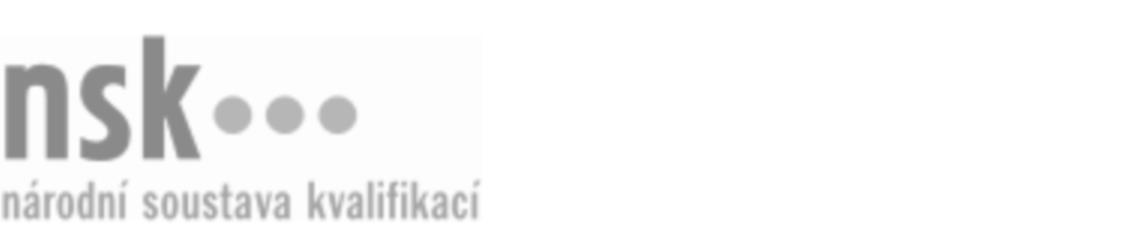 Kvalifikační standardKvalifikační standardKvalifikační standardKvalifikační standardKvalifikační standardKvalifikační standardKvalifikační standardKvalifikační standardPracovník/pracovnice cestovní kanceláře – specialista/specialistka pro incoming (kód: 65-034-M) Pracovník/pracovnice cestovní kanceláře – specialista/specialistka pro incoming (kód: 65-034-M) Pracovník/pracovnice cestovní kanceláře – specialista/specialistka pro incoming (kód: 65-034-M) Pracovník/pracovnice cestovní kanceláře – specialista/specialistka pro incoming (kód: 65-034-M) Pracovník/pracovnice cestovní kanceláře – specialista/specialistka pro incoming (kód: 65-034-M) Pracovník/pracovnice cestovní kanceláře – specialista/specialistka pro incoming (kód: 65-034-M) Pracovník/pracovnice cestovní kanceláře – specialista/specialistka pro incoming (kód: 65-034-M) Autorizující orgán:Ministerstvo pro místní rozvojMinisterstvo pro místní rozvojMinisterstvo pro místní rozvojMinisterstvo pro místní rozvojMinisterstvo pro místní rozvojMinisterstvo pro místní rozvojMinisterstvo pro místní rozvojMinisterstvo pro místní rozvojMinisterstvo pro místní rozvojMinisterstvo pro místní rozvojMinisterstvo pro místní rozvojMinisterstvo pro místní rozvojSkupina oborů:Gastronomie, hotelnictví a turismus (kód: 65)Gastronomie, hotelnictví a turismus (kód: 65)Gastronomie, hotelnictví a turismus (kód: 65)Gastronomie, hotelnictví a turismus (kód: 65)Gastronomie, hotelnictví a turismus (kód: 65)Gastronomie, hotelnictví a turismus (kód: 65)Týká se povolání:Kvalifikační úroveň NSK - EQF:444444444444Odborná způsobilostOdborná způsobilostOdborná způsobilostOdborná způsobilostOdborná způsobilostOdborná způsobilostOdborná způsobilostNázevNázevNázevNázevNázevÚroveňÚroveňVyužívání znalostí zeměpisu cestovního ruchu v České republiceVyužívání znalostí zeměpisu cestovního ruchu v České republiceVyužívání znalostí zeměpisu cestovního ruchu v České republiceVyužívání znalostí zeměpisu cestovního ruchu v České republiceVyužívání znalostí zeměpisu cestovního ruchu v České republice44Aplikace znalostí historie a dějin kultury regionu v cestovním ruchuAplikace znalostí historie a dějin kultury regionu v cestovním ruchuAplikace znalostí historie a dějin kultury regionu v cestovním ruchuAplikace znalostí historie a dějin kultury regionu v cestovním ruchuAplikace znalostí historie a dějin kultury regionu v cestovním ruchu44Příprava, organizování, finanční a technické zajišťování zájezdůPříprava, organizování, finanční a technické zajišťování zájezdůPříprava, organizování, finanční a technické zajišťování zájezdůPříprava, organizování, finanční a technické zajišťování zájezdůPříprava, organizování, finanční a technické zajišťování zájezdů55Zajišťování služeb souvisejících s pořádanou akcí včetně poskytování individuální pomoci jednotlivým klientůmZajišťování služeb souvisejících s pořádanou akcí včetně poskytování individuální pomoci jednotlivým klientůmZajišťování služeb souvisejících s pořádanou akcí včetně poskytování individuální pomoci jednotlivým klientůmZajišťování služeb souvisejících s pořádanou akcí včetně poskytování individuální pomoci jednotlivým klientůmZajišťování služeb souvisejících s pořádanou akcí včetně poskytování individuální pomoci jednotlivým klientům55Zpracovávání cenových kalkulací poskytovaných služebZpracovávání cenových kalkulací poskytovaných služebZpracovávání cenových kalkulací poskytovaných služebZpracovávání cenových kalkulací poskytovaných služebZpracovávání cenových kalkulací poskytovaných služeb44Písemná komunikace v cizím jazyce při výkonu práce v cestovním ruchuPísemná komunikace v cizím jazyce při výkonu práce v cestovním ruchuPísemná komunikace v cizím jazyce při výkonu práce v cestovním ruchuPísemná komunikace v cizím jazyce při výkonu práce v cestovním ruchuPísemná komunikace v cizím jazyce při výkonu práce v cestovním ruchu44Ústní komunikace v cizím jazyce při výkonu práce v cestovním ruchuÚstní komunikace v cizím jazyce při výkonu práce v cestovním ruchuÚstní komunikace v cizím jazyce při výkonu práce v cestovním ruchuÚstní komunikace v cizím jazyce při výkonu práce v cestovním ruchuÚstní komunikace v cizím jazyce při výkonu práce v cestovním ruchu44Pracovník/pracovnice cestovní kanceláře – specialista/specialistka pro incoming,  29.03.2024 15:45:40Pracovník/pracovnice cestovní kanceláře – specialista/specialistka pro incoming,  29.03.2024 15:45:40Pracovník/pracovnice cestovní kanceláře – specialista/specialistka pro incoming,  29.03.2024 15:45:40Pracovník/pracovnice cestovní kanceláře – specialista/specialistka pro incoming,  29.03.2024 15:45:40Strana 1 z 2Strana 1 z 2Kvalifikační standardKvalifikační standardKvalifikační standardKvalifikační standardKvalifikační standardKvalifikační standardKvalifikační standardKvalifikační standardPlatnost standarduPlatnost standarduPlatnost standarduPlatnost standarduPlatnost standarduPlatnost standarduPlatnost standarduStandard je platný od: 21.10.2022Standard je platný od: 21.10.2022Standard je platný od: 21.10.2022Standard je platný od: 21.10.2022Standard je platný od: 21.10.2022Standard je platný od: 21.10.2022Standard je platný od: 21.10.2022Pracovník/pracovnice cestovní kanceláře – specialista/specialistka pro incoming,  29.03.2024 15:45:40Pracovník/pracovnice cestovní kanceláře – specialista/specialistka pro incoming,  29.03.2024 15:45:40Pracovník/pracovnice cestovní kanceláře – specialista/specialistka pro incoming,  29.03.2024 15:45:40Pracovník/pracovnice cestovní kanceláře – specialista/specialistka pro incoming,  29.03.2024 15:45:40Strana 2 z 2Strana 2 z 2